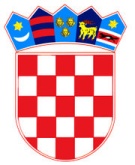      REPUBLIKA HRVATSKA OSNOVNA ŠKOLA MATIJE GUPCA           GORNJA STUBICAMatije Gupca 2, 49245 Gornja Stubica KLASA: 007-04/22-02/13URBROJ: 2140-64-22-3Gornja Stubica,  22.12.2022. godineODLUKE I ZAKLJUČCIsa  25. sjednice Školskog odbora  Osnovne škole Matije Gupca Gornja Stubica održane dana 22.prosinca  2022.  (četvrtak)  u  18;00  sati  u OŠ Matije Gupca Gornja Stubica Matije Gupca 2, 49245 Gornja Stubica Ad 1)Odluka   Školskog odbora:Jednoglasno glasovanjem pet  (5) članova Školskog odbora Osnovne škole Matije Gupca Gornja Stubica usvojen predloženi Dnevni red 25. sjednice Školskog odbora od 22.12.2022.godine.Ad 2) Odluka  Školskog odbora:Jednoglasno, glasovanjem pet  (5) članova Školskog odbora Osnovne škole Matije Gupca Gornja Stubica, usvojen Zapisnik sa prethodne  24. sjednice Školskog odbora, održane  dana 07.12.2022.godine u 9;35  sati, sa svim odlukama i zaključcima.Ad 3) Odluka  Školskog odbora:Jednoglasno, pet  (5) članova Školskog odbora Osnovne škole Matije Gupca Gornja Stubica, dali su ravnateljici Sanji Knezić, prof. prethodnu suglasnost za donošenje Odluke za zasnivanju radnog odnosa na radnom mjestu UČITELJ/ICA MATEMATIKE  na neodređeno  nepuno vrijeme  (27 sati ukupnog tjednog radnog vremena) za Andreju Ptiček,   VSS,  Profesor matematike i fizike,  Probni rad 6 mjeseci. Ugovor o radu zaključiti će se od  01.siječnja 2023. godine.Ad 4) Odluka  Školskog odbora:Jednoglasno, pet  (5) članova Školskog odbora Osnovne škole Matije Gupca Gornja Stubica, dali su ravnateljici Sanji Knezić, prof. prethodnu suglasnost za donošenje Odluke za zasnivanju radnog odnosa na radnom mjestu UČITELJ/ICA FIZIKE  na određeno  nepuno vrijeme  (23 sata ukupnog tjednog radnog vremena) za  Doroteu Drempetić Bigec, VSS, magistra geologije. Ugovor o radu traje  najduže do pet  mjeseci  sukladno odredbi članka 107. stavka 12. Zakona o odgoju i obrazovanju u osnovnoj i srednjoj školi. Ugovor o radu zaključiti će se s danom  23.12.2022. godine.  Ad 5) Odluka  Školskog odbora:Jednoglasno, pet  (5) članova Školskog odbora Osnovne škole Matije Gupca Gornja Stubica, dali su ravnateljici Sanji Knezić, prof. prethodnu suglasnost za donošenje Odluke za zasnivanju radnog odnosa na radnom mjestu UČITELJ/ICA TJELESNE I ZDRAVSTVENE KULTURE  na neodređeno  nepuno vrijeme  (9 sati ukupnog tjednog radnog vremena) za  Nikolu Leškovića, VSS,  magistar  kineziologije u edukaciji i nogometu, Kineziološki fakultet u Zagrebu,   na  neodređeno nepuno vrijeme 9 sati ukupnog radnog vremena tjedno. Radnik  zasniva radni odnos u svojstvu pripravnika. Ugovor o radu zaključiti će se od 23.prosinca 2022.godine.Ad 6) Odluka  Školskog odbora:Jednoglasno, pet  (5) članova Školskog odbora Osnovne škole Matije Gupca Gornja Stubica, dali su ravnateljici Sanji Knezić, prof. prethodnu suglasnost za donošenje Odluke za zasnivanju radnog odnosa na radnom mjestu UČITELJ/ICA GLAZBENE KULTURE  na neodređeno  nepuno vrijeme   (3  sata ukupnog tjednog radnog vremena) za MARINU PAKELJ,  VSS,  PROFESOR GLAZBENOG ODGOJA,  položen stručni ispit za učitelja glazbene kulture,  na  neodređeno nepuno vrijeme 3 sata ukupnog radnog vremena tjedno. Ugovor  o radu će se zaključiti  na neodređeno vrijeme.  Ugovor o radu će se zaključiti od dana 23.prosinca 2022. godine. A d 7)Odluka  Školskog odbora:Jednoglasno, pet  (5) članova Školskog odbora Osnovne škole Matije Gupca Gornja Stubica, dali su ravnateljici Sanji Knezić, prof. prethodnu suglasnost za donošenje Odluke za zasnivanju radnog odnosa na radnom mjestu UČITELJ/ICA TAMBURE   na neodređeno  nepuno vrijeme   (17  sati ukupnog tjednog radnog vremena)  OGŠ   za MARINU PAKELJ,   VSS,  PROFESOR GLAZBENOG ODGOJA,  položen stručni ispit za učitelja glazbene kulture,   na  neodređeno nepuno vrijeme 17 sati ukupnog radnog vremena tjedno. Radnica je od dana 01.09.2022. u prijevremenoj starosnoj mirovini. Ugovor  o radu će se zaključiti  na neodređeno vrijeme.  Ugovor o radu će se zaključiti od dana 23.prosinca 2022. godine.Ad 8)Odluka  Školskog odbora:Jednoglasno, pet  (5) članova Školskog odbora Osnovne škole Matije Gupca Gornja Stubica, dali su ravnateljici Sanji Knezić, prof. prethodnu suglasnost za donošenje Odluke za zasnivanju radnog odnosa na radnom mjestu UČITELJ/ICA KLAVIRA  na neodređeno  puno vrijeme  (40  sati ukupnog tjednog radnog vremena) OGŠ  za Klaru Juričić, VSS, magistra muzike,  završena Muzička akademija u  Zagrebu sveučilišni integrirani preddiplomski i diplomski studij za instrumentaliste; smjer KLAVIR, na  neodređeno vrijeme i puno vrijeme  40 sati ukupnog radnog vremena tjedno.   Radnica zasniva radni odnos u svojstvu pripravnika. Ugovor o radu zaključiti će se od 23.prosinca 2022.godine.Ad 9)Odluka  Školskog odbora:Jednoglasno, pet  (5) članova Školskog odbora Osnovne škole Matije Gupca Gornja Stubica, dali su ravnateljici Sanji Knezić, prof. prethodnu suglasnost za donošenje Odluke za zasnivanju radnog odnosa na radnom mjestu UČITELJ/ICA SOLFEGGIA  na određeno  nepuno vrijeme  (20  sati ukupnog tjednog radnog vremena) 1 izvršitelj/ica; OGŠ  za  Dariju  Miketić,  SSS, glazbenik teoretičar, Srednja glazbena škola,  na  nepuno vrijeme  20  sati tjedno i određeno vrijeme  najduže do pet mjeseci  sukladno odredbi članka 107. stavka 12. Zakona o odgoju i obrazovanju u osnovnoj i srednjoj školi.Ugovor o radu traje  najduže do pet  mjeseci, ugovor o radu će trajati  do zasnivanja radnog odnosa na osnovi ponovljenoga natječaja u roku od pet mjeseci sukladno odredbi članka 107. stavka 12. Zakona o odgoju i obrazovanju u osnovnoj i srednjoj školi, a najduže do  23.svibnja 2023.godine.  Ugovor o radu zaključiti će se s danom  23.12.2022. godine.  Ad 10)Odluka  Školskog odbora:Jednoglasno, pet  (5) članova Školskog odbora Osnovne škole Matije Gupca Gornja Stubica, dali su ravnateljici Sanji Knezić, prof. prethodnu suglasnost za donošenje Odluke za zasnivanju radnog odnosa na radnom mjestu UČITELJ/ICA GITARE  na određeno  nepuno vrijeme (20  sati ukupnog tjednog radnog vremena) OGŠ   za  Krunoslava Udovčića,  SSS, glazbenik-instrumentalist, struka na gitari, usmjerenje  glazbeno,  na  određeno vrijeme  najduže do pet mjeseci i nepuno vrijeme  20  sati ukupnog radnog vremena tjedno. Ugovor o radu će trajati  do zasnivanja radnog odnosa na osnovi ponovljenoga natječaja u roku od pet mjeseci sukladno odredbi članka 107. stavka 12. Zakona o odgoju i obrazovanju u osnovnoj i srednjoj školi, a najduže do  23.svibnja 2023.godine.  Ugovor o radu zaključiti će se s danom  23.prosinca  2022.godine. Ad 11)Odluka  Školskog odbora:Jednoglasno, pet  (5) članova Školskog odbora Osnovne škole Matije Gupca Gornja Stubica, dali su ravnateljici Sanji Knezić, prof. prethodnu suglasnost za donošenje Odluke za zasnivanju radnog odnosa na radnom mjestu UČITELJ/ICA  ENGLESKOG JEZIKA  na određeno  nepuno vrijeme (6  sati ukupnog tjednog radnog vremena)   za - Marinu Klauški,  VSS,  magistra  primarnog obrazovanja s engleskim jezikom  na  određeno vrijeme zbog zamjene Danijele Lukina na roditeljskom dopustu,  i nepuno vrijeme,  6  sati ukupnog radnog vremena tjedno.  Ugovor o radu trajati će do povratka  D.L. na na rad. Ugovor o radu zaključiti će se od 23.prosinca  2022.godine.Ad 12)Odluka  Školskog odbora:Jednoglasno, pet  (5) članova Školskog odbora Osnovne škole Matije Gupca Gornja Stubica, dali su ravnateljici Sanji Knezić, prof. prethodnu suglasnost za donošenje Odluke za zasnivanju radnog odnosa na radnom mjestu UČITELJ/ICA  PRIRODE   na određeno  nepuno vrijeme (9  sati ukupnog tjednog radnog vremena) 1 izvršitelj/ica     za:-Doroteju Kučak,,  VSS,  magistra primarnog obrazovanja,   na  nepuno vrijeme  9  sati tjedno i na određeno vrijeme najduže  do pet mjeseci  sukladno  odredbi članka 107. stavka 12. Zakona o odgoju i obrazovanju u osnovnoj i srednjoj školi, ugovor o radu će trajati  do zasnivanja radnog odnosa na osnovi ponovljenoga natječaja u roku od pet mjeseci sukladno odredbi članka 107. stavka 12. Zakona o odgoju i obrazovanju u osnovnoj i srednjoj školi, a najduže do  23.svibnja 2023.godine.  Ugovor o radu zaključiti će se s danom  24.12.2022. godine.  Ad 13)Odluka  Školskog odbora:Jednoglasno, pet  (5) članova Školskog odbora Osnovne škole Matije Gupca Gornja Stubica, dali su ravnateljici Sanji Knezić, prof. prethodnu suglasnost za donošenje Odluke za zasnivanju radnog odnosa na radnom mjestu KUHAR/KUHARICA   na neodređeno  nepuno vrijeme  (20  sati ukupnog tjednog radnog vremena) za - IVU MEŠTROVIĆ, SSS, struka: kuhar,  završena Srednja škola  Zabok,  na  neodređeno  nepuno vrijeme  20 sati ukupnog radnog vremena tjedno. Probni rad dva (2)  mjeseca.  Radnica zasniva radni odnos uz uvjet polaganja higijenskog minimuma. Ugovor o radu zaključiti će se  s danom 02.01.2023.godine.Ad 14)Pitanja, prijedlozi i mišljenja, razno.    Dostavlja se: Arhiva škole (1 primjerak) Oglasna ploča i Mrežna stranica škole